ПРОГРАММАШКОЛЬНОГО ЭТАПА ВСЕРОССИЙСКОЙ ОЛИМПИАДЫ ШКОЛЬНИКОВ  2018/19 УЧЕБНОГО ГОДА ПО ТЕХНОЛОГИИ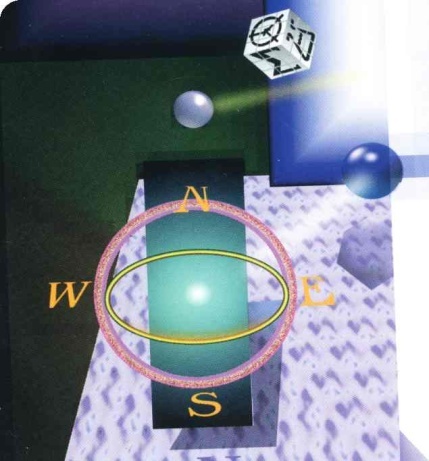 х. Кононов – 2018 г.ПРОГРАММАшкольного этапа всероссийской  олимпиады школьников 2018/19 учебного года по технологииМесто проведения: МКОУ «ООШ №18 х. Кононов» 15 октября 2018 года (понедельник) 17 день Ответственная за проведение олимпиады – Раджабова Фатимат Мирзоевна, заместитель директора по УВР тел. 8(909) 761-05-81  e-mail: 18dirschool@mail.ruВРЕМЯМЕРОПРИЯТИЕМЕСТО ПРОВЕДЕНИЯ9:00 –9:30Сбор участников олимпиадыХолл школы9:30-9:50Инструктаж по проведению олимпиадыХолл школы10:00Начало олимпиады10:00 –11:30Выполнение конкурсных заданий Технология Теоретический тур (15 человек)Аудитории. 9,1011:30 -15:00Практический турМастерская15:00-15:30Разбор олимпиадных заданийТехнологияАудитория №11Работа членов жюрис 15:30Работа членов жюри, подведение итоговАудитория №12Показ олимпиадных работ 16.10.2018 года14.00ТехнологияАудитория 8Ознакомление участников олимпиады с результатамиНа сайте МКОУ «ООШ №18»  Советского городского округа по ссылке http://oosh18-kononov.ru15.10 ПротоколыПосле проверкиработ16.10 Итоговые протоколыдо 18.00